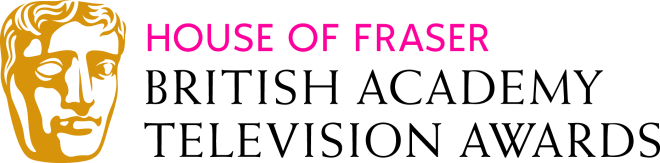 NOMINATIONS IN 2016LEADING ACTOR	BEN WHISHAW London Spy – BBC Two IDRIS ELBA Luther – BBC OneMARK RYLANCE Wolf Hall – BBC TwoSTEPHEN GRAHAM This is England ’90 – Channel 4LEADING ACTRESSCLAIRE FOY Wolf Hall – BBC TwoRUTH MADELEY Don’t Take My Baby – BBC ThreeSHERIDAN SMITH The C Word – BBC OneSURANNE JONES Doctor Foster – BBC OneSUPPORTING ACTORANTON LESSER Wolf Hall – BBC TwoCYRIL NRI Cucumber – Channel 4IAN MCKELLEN The Dresser – BBC Two TOM COURTENAY Unforgotten - ITVSUPPORTING ACTRESSCHANEL CRESSWELL This is England ’90 – Channel 4ELEANOR WORTHINGTON-COX The Enfield Haunting – Sky Living LESLEY MANVILLE River – BBC OneMICHELLE GOMEZ Doctor Who – BBC One	ENTERTAINMENT PERFORMANCEGRAHAM NORTON The Graham Norton Show – BBC One LEIGH FRANCIS Celebrity Juice – ITV2ROMESH RANGANATHAN Asian Provocateur – BBC ThreeSTEPHEN FRY QI – BBC Two FEMALE PERFORMANCE IN A COMEDY PROGRAMMEMICHAELA COEL Chewing Gum – E4MIRANDA HART Miranda – BBC OneSIAN GIBSON Peter Kay’s Car Share – BBC iPlayerSHARON HORGAN Catastrophe – Channel 4MALE PERFORMANCE IN A COMEDY PROGRAMMEHUGH BONNEVILLE W1A – BBC TwoJAVONE PRINCE The Javone Prince Show – BBC TwoPETER KAY Peter Kay’s Car Share –BBC iPlayerTOBY JONES Detectorists – BBC Four SINGLE DRAMATHE C WORD Susan Hogg, Simon Lewis, Nicole Taylor, Tim Kirkby – BBC Drama Production London/BBC OneCYBERBULLY Richard Bond, Ben Chanan, David Lobatto, Leah Cooper – Raw TV/Channel 4DON’T TAKE MY BABY Jack Thorne, Ben Anthony, Pier Wilkie, Aysha Rafaele – BBC Documentaries Production/BBC ThreeTHE GO-BETWEEN Claire Bennett, Susan Hogg, Adrian Hodges, Pete Travis – BBC Drama Production, London/BBC OneMINI-SERIESDOCTOR FOSTER Mike Bartlett, Tom Vaughan, Roanna Benn, Jude Liknaitzky – Drama Republic/BBC OneTHE ENFIELD HAUNTING Jamie Campbell, Joshua St. Johnston, Kristoffer Nyholm, Adrian Sturges– Eleven Films/Sky LivingLONDON SPY Juliette Howell, Tom Rob Smith, Guy Heeley, Jakob Verbruggen – Working Title/BBC TwoTHIS IS ENGLAND ’90 Shane Meadows, Mark Herbert, Jack Thorne, Rebekah Wray Rogers – Warp Films/Channel 4
DRAMA SERIESHUMANS Production Team - Kudos Film and Television/Channel 4THE LAST PANTHERS Jack Thorne, Johan Renck, Peter Carlton, Caroline Benjo – Haut et Court TV and Warp Films/Sky AtlanticNO OFFENCE Paul Abbott, Martin Carr, Anna Ferguson, Catherine Morshead – AbbottVision/Channel 4WOLF HALL Peter Kosminsky, Peter Straughan, Mark Pybus, Colin Callender – Playground Entertainment, Company Pictures/BBC Two SOAP & CONTINUING DRAMACORONATION STREET Production Team – ITV Studios/ITVEASTENDERS Production Team – BBC Drama Production London/BBC OneEMMERDALE Production Team – ITV Studios/ITVHOLBY CITY Oliver Kent, Simon Harper, Kate Hall, Joe Ainsworth – BBC Drama Production London/BBC OneINTERNATIONAL THE GOOD WIFE Production Team – CBS Television Studios with Scott Free Productions and King Size Productions/More 4NARCOS Jose Padilha, Eric Newman, Chris Brancato – Gaumont International Television/NetflixSPIRAL Vassili Clert, Anne Landois – Canal + Creation Originale/Son et Lumiere/In association with BBC Four/BBC FourTRANSPARENT Production Team – Amazon Studios/Amazon Prime Instant VideoFACTUAL SERIESTHE DETECTIVES Colin Barr, Ruth Kelly, James Newton, Rupert Houseman – Minnow Films/BBC TwoGREAT ORMOND STREET Dollan Cannell, Catey Sexton, Lucy Hillman – Films of Record/BBC TwoTHE MURDER DETECTIVES Ben Brown, Bart Corpe, Neil Grant, Dave Nath – Films of Record/Channel 4THE TRIBE Production Team– Renegade/Channel 4SPECIALIST FACTUAL *BRITAIN’S FORGOTTEN SLAVE OWNERS Production Team – BBC History Unit/BBC TwoGRAYSON PERRY’S DREAM HOUSE Neil Crombie, Grayson Perry, Joe Evans, Marcus Plowright – Swan Films/Channel 4THE HUNT Production Team – Silverback Films/BBC OneRUDOLF NUREYEV – DANCE TO FREEDOM Franny Moyle, Richard Curson Smith, Tom Herington, Yelena Durden-Smith – IWC/BBC TwoSINGLE DOCUMENTARY **BITTER LAKE Production Team - BBC Productions/BBC iPlayerLIFE AFTER SUICIDE Angela Samata, Leo Burley, Jenny Williams, Fergus O’Brien – BBC Documentaries Production/BBC One LOUIS THEROUX: TRANSGENDER KIDS Production Team – BBC Documentaries Production/BBC TwoMY SON THE JIHADI Production Team – True Vision/Channel 4FEATURESBACK IN TIME FOR DINNER Emily Shields, Leanne Klein, Kim Maddever – Wall To Wall/BBC TwoTHE GREAT BRITISH BAKE OFF Paolo Proto, Andy Devonshire, Anna Beattie – Love Productions/BBC OneKEVIN MCCLOUD: ESCAPE TO THE WILD Production Team – Optomen Television/Concrete TV/Channel 4TRAVEL MAN Adam Humphries, Leo McCrea, Graham Smiles, Chris Richards – North One/Channel 4REALITY & CONSTRUCTED FACTUALFIRST DATES Nicola Lloyd, Martin Conway, Adam Chapman, Rob Clifford – Twenty Twenty/Channel 4GOGGLEBOX Stephen Lambert, Tania Alexander, Chantal Boyle, Tom Whitrow– Studio Lambert/Channel 4I’M A CELEBRITY…GET ME OUT OF HERE! Production Team – ITV Studios/ITVTHE SECRET LIFE OF 4, 5 and 6 YEAR OLDS Teresa Watkins, Nicola Brown, Emily Lawson, Harjeet Chhokar – RDF Media, a Zodiak Media Company/Channel 4CURRENT AFFAIRS CHILDREN OF THE GAZA WAR Lyse Doucet, Lucy Hetherington, James Jones, Graham Taylor – BBC/BBC Two ESCAPE FROM ISIS (DISPATCHES) Edward Watts, Evan Williams, Sam Collyns, George Waldrum – ITN Productions, Ronachan Films Co-Production with Evan Williams Productions and Mediadante/Channel 4JIHAD: A BRITISH STORY Deeyah Khan, Darin Prindle, Andrew Smith, Kevin Thomas – Fuuse Films/ITVOUTBREAK: THE TRUTH ABOUT EBOLA (THIS WORLD) Dan Edge, Sasha Joelle Achilli , Eamonn Matthews, Sarah Waldron– Mongoose Pictures/Quicksilver Media/BBC TwoNEWS COVERAGEBBC NEWS AT SIX: PARIS ATTACKS SPECIAL Production Team – BBC News/BBC OneCHANNEL 4 NEWS: PARIS MASSACRE Jon Snow, Lindsey Hilsum, Jonathan Rugman, Ben de Pear – Channel 4 News/Channel 4ITV NEWS AT TEN: REFUGEE CRISIS Production Team – ITN for ITV News/ITVSKY NEWS: FROM TURKEY TO GREECE Alex Crawford, Garwen McLuckie, Colin Brazier, Kirsty Walker – Sky News/Sky News SPORT THE ASHES Bryan Henderson, Mark Lynch, David Lloyd, Ian Ward – Sky Sports/Sky Sports 2THE GRAND NATIONAL Carl Hicks, Denise Large, Sophie Veats, Nick Lightfoot – IMG Productions/Channel 4MOTD LIVE: FA CUP FINAL Andrew Clement, Richard Hughes, Ian Finch, Chris Gubb – BBC Sport/BBC OneSIX NATIONS – FINAL DAY Production Team – BBC Sport/BBC OneLIVE EVENT BIG BLUE LIVE Production Team – BBC/BBC OneTHE SOUND OF MUSIC LIVE! Production Team – ITV Studios Entertainment/ITVSTARGAZING LIVE: BRIT IN SPACE, TIM PEAKE SPECIAL Production Team – BBC Science Production London in association with BBC Learning/BBC TwoTHE VOTE David Clews, James Graham, Tony Grech-Smith, Josie Rouke– Twofour and Donmar Warehouse/More4ENTERTAINMENT PROGRAMME ***ADELE AT THE BBC Adele Adkins, Guy Freeman, Anouk Fontaine, Simon Staffurth – BBC Events Production/BBC OneBRITAIN’S GOT TALENT Richard Holloway, Amelia Brown, Lee McNicholas, Matt Banks – Thames/Syco Production for ITV/ITVSTRICTLY COME DANCING Louise Rainbow, Vinnie Shergill, Sarah James, Nikki Parsons – BBC Entertainment/BBC OneTFI FRIDAY ANNIVERSARY SPECIAL Chris Evans, Will Macdonald, Clare Barton, Suzi Aplin – Olga TV, Monkey Kingdom, Zimple/Channel 4COMEDY AND COMEDY ENTERTAINMENT PROGRAMME CHARLIE BROOKER’S ELECTION WIPE Charlie Brooker, Annabel Jones, Matt Hulme, Nick Vaughan-Smith – House of Tomorrow, Endemol Shine UK/BBC Two HAVE I GOT NEWS FOR YOU Richard Wilson, Mark Barrett, Danny Carr, Jo Bunting – Hat Trick Productions/BBC OneQI Nick King, John Lloyd, Ian Lorimer, Piers Fletcher – A Quite Interesting Talkback Co-Production/BBC TwoWOULD I LIE TO YOU? Peter Holmes, Rachel Ablett, Ruth Phillips, Richard Cohen – Zeppotron/BBC OneSCRIPTED COMEDYCHEWING GUM Production Team – Retort/E4PEEP SHOW Jesse Armstrong, Sam Bain, Becky Martin, Hannah Mackay – Objective Productions/Channel 4PEOPLE JUST DO NOTHING Production Team – Roughcut TV/BBC ThreePETER KAY’S CAR SHARE Peter Kay, Gill Isles, Sian Gibson, Paul Coleman – Goodnight Vienna Productions/BBC iPlayerRADIO TIMES AUDIENCE AWARD (voted for by members of the public)DOCTOR FOSTERTHE GREAT BRITISH BAKE OFFHUMANSMAKING A MURDERERPETER KAY’S CAR SHAREPOLDARK* Specialist Factual is given in honour of Huw Wheldon** Single Documentary is given in honour of Robert Flaherty *** Entertainment Programme is given in honour of Lew Grade30 March 2016:  Nominations are correct at the time of going to print.  BAFTA reserves the right to make changes to the names listed at any time up until 8 May 2016.